Ponomarov Volodymyr VolodymyrovichExperience:Position applied for: 2nd EngineerDate of birth: 05.05.1975 (age: 42)Citizenship: UkraineResidence permit in Ukraine: NoCountry of residence: UkraineCity of residence: KhersonPermanent address: Budyonnogo 12Contact Tel. No: +38 (055) 233-72-98 / +38 (067) 866-07-53E-Mail: supervovka@ua.fmU.S. visa: NoE.U. visa: NoUkrainian biometric international passport: Not specifiedDate available from: 10.09.2013English knowledge: ExcellentMinimum salary: 9000 $ per month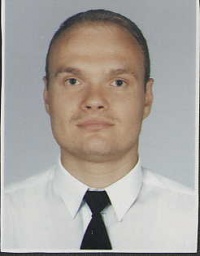 PositionFrom / ToVessel nameVessel typeDWTMEBHPFlagShipownerCrewing2nd Engineer23.05.2013-26.07.2013Union SapphireAnchor Handling Tug Supply500ABC4960BelgiumBoskalisEugenia2nd Engineer15.12.2012-01.03.2013Union WarriorAnchor Handling Tug Supply945ABC7100BelgiumSMIT TransportEugenia